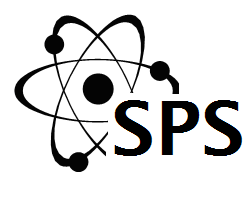 SHANKLEA EYFSLittle Monkeys Toddler Group PolicyShanklea MonkeysGeneral policies1.1.      The parent/carer is entirely responsible for their child/carer whilst attending the session.1.2.      Occasionally Shanklea Monkeys will not be able to run a session as normal, for instance if the hall is being used for other reasons in the within the school e.g. workshops.   In these instances the closure will be announced by email and, where possible, on the website and verbally at the preceding sessions if there is sufficient notice. 1.3.      Attendance by none members (e.g. fundraising stall, student researcher) can be agreed with the EYFS Leader.1.4.      Children are provided with a beaker of water and snack at snack time.  From time to time parents may bring in a birthday cake to celebrate their child’s birthday.  If your child has any allergies it is your responsibility to ensure that your child does not eat any of these items.1.5.      All hot drinks will be served in a cordoned off area of the hall  and should only be drunk in the area immediately outside the kitchen. Hot drinks should never be put down where a child may reach.1.6.      Children should not be allowed to go into the hot drinks area.1.7.      Children must be kept away from door areas.1.8.      Keep potentially harmful or breakable items out of children’s reach, particularly if you carry medicines or sharp items in your bags.1.9.      There is a nappy changing area which a changing facility and nappy bin. 1.10.   If parents take photos it must be of their children, parents sign a consent form at the beginning.1.11.   Shanklea Monkeys complies with health and safety regulations making our setting a no-smoking environment - both indoor and outdoor.  Please do not smoke either in the Hall or close to the entrance doors.1.12.   Any broken or damaged toys or equipment must be removed from play and handed to the session leader who will then make a decision as to whether they should be mended or discarded.1.13.   Please remember that should your child vomit or have diarrhoea, they must not attend any session for 48 hours after the last time they were ill.  Should your child have any infectious disease, they should not attend until they are fully recovered.1.14.   Shanklea Monkeys aims to be a fairtrade group, where possible our food and drink is sourced from a fairtrade supplier.Valuing diversity and promoting equalityWe ensure that Shanklea Monkeys is fully inclusive in meeting the needs of all children. We recognise that children and their families come from diverse backgrounds and value the contribution of all families to our understanding of equality and diversity. Shanklea Monkeys welcomes all children and their parents/carers from all backgrounds and recognises its importance in fostering good relations between all communities.All families have needs and values that arise from their social and economic, ethnic and cultural or religious backgrounds.  Children grow up in diverse family structures. Some children have needs that arise from disability or impairment or may have parents that are affected by disability or impairment. Some children come from families who experience social exclusion or severe hardship; some have to face discrimination and prejudice because of their ethnicity, the languages they speak, their religious or belief background, their gender or their impairment. We understand that these factors affect the well-being of children and can impact on their learning and attainment. Shanklea Monkeys is committed to anti-discriminatory practice to promote equality of opportunity and valuing diversity for all children and families.2.1.      Shanklea Monkeys is open to all members of the community. Admission is on a drop-in basis. We do not discriminate against a child or their family, or prevent entry to our setting, on the basis of a protected characteristic as defined by the Equalities Act 2010. These are:o   disabilityo   raceo   gender reassignmento   religion or beliefo   sexo   sexual orientationo   ageo   pregnancy and maternityo   marriage and civil partnership2.2.      We will develop and carry out an action plan to ensure that people with impairments can participate successfully in the services offered by the setting and in the activities offered.2.3.      Shanklea Monkeys makes inclusion a thread that runs through all activities of the setting, including welcoming ideas for activities and songs from all cultures, nationalities and communities.2.4.      We provide information in clear, concise language, whether in spoken or written form, and provide information in any language if possible within our means. For families who speak languages in addition to English, we will develop means to ensure their full inclusion.2.5.      Shanklea Monkeys will challenge and eliminate any discriminatory actions by staff or parents/carers whether by:o  direct discrimination – someone is treated less favourably because of a protected characteristic e.g. preventing families of some racial groups from using the service;o  indirect discrimination - someone is affected unfavourably by a general policy e.g. children must only speak English in the setting;o  association – discriminating against someone who is associated  with a person with a protected characteristic e.g. behaving unfavourably to someone who is married to a person from a different cultural background;o  perception – discrimination on the basis that it is thought someone has a protected characteristic e.g. assuming someone is gay because of their mannerism or how they speak.2.6.      Displaying of openly discriminatory and possibly offensive materials, name calling, or threatening behaviour are unacceptable on or around the premises and will be dealt with in the strongest manner.2.7.      Contracts are put out to tender and advertised and all applicants are judged against explicit and fair criteria. Applicants are welcome from all backgrounds and posts are open to all.2.8.      We are willing to accommodate the dietary requirements of children that arise from their medical, religious or cultural needs.2.9.      All parent/carers who regularly attend Shanklea Monkeys are invited to stand for election in to the committee and are judged against explicit and fair criteria. Meetings are arranged to ensure that all families who wish to may be involved in the running of the setting.BehaviourParents and carers are responsible for their children at all times. Shanklea Monkeys encourages children and adults to be kind to and considerate of each other and we ask for your help to ensure that your child’s behaviour does not affect other children’s enjoyment of the group. We recognise that codes for interacting with other people vary between cultures and respect all those used in the setting. All staff, and volunteers will provide a positive model of behaviour by treating children, parents, carers and one another with friendliness, care and courtesy. We expect all members of our setting - children, parents/carers, staff, committee members, volunteers - to keep to the following guidelines, requiring these to be applied consistently.3.1.      Shanklea Monkeys encourages positive strategies for handling any inconsiderate behaviour, by helping children find solutions in ways which are appropriate for the children's ages and stages of development. Such solutions might include, for example, acknowledgement of feelings, explanation as to what was not acceptable and supporting children to gain control of their feelings so that they can learn a more appropriate response.3.2.      We ensure that there are enough popular toys and resources and sufficient activities available so that children are meaningfully occupied without the need for unnecessary conflict over sharing and waiting for turns.3.3.      If you are concerned about the behaviour of someone in the group please bring it to the attention of a member of staff who will listen to your concerns in confidence.3.4.      Shanklea Monkeys will not tolerate violence, abusive or aggressive behaviour by parents or carers. Abusive or aggressive behaviour includes (but is not limited to) shouting, inappropriate language including swearing, and threats.3.5.      Following any instance of abusive or aggressive behaviour, the Shanklea Monkeys committee reserves the right to exclude any parent, carer or visitor from the sessions. This will not affect a child’s right to attend Shanklea Monkeys, but they must be brought by a different parent or carer. All incidents of abusive or aggressive behaviour will be reported to the chair of Govenors  and dealt with appropriately. In the event of physically violent behaviour the police will be called.3.6.      In cases of serious misbehaviour, such as racial or other abuse, a member of the Shanklea Monkeys will make clear immediately the unacceptability of the behaviour and attitudes, by means of explanations rather than personal blame. However, under circumstances of serious misbehaviour, the Shanklea Monkeys Leader reserves the right to exclude children and their parents/carers from the sessions. Child protection4.1.      While Shanklea Monkeys makes every effort to ensure the safety and safeguarding of the children in attendance it stresses that the parents/carers are responsible for the children they bring.4.2.      Shanklea Monkeys has a designated child protection officer elected at the annual general meeting as a port of call for parents/carers with any concerns about their own, or other people’s children’s safety. Parents/carers may speak to the child protection officer in confidence about any concerns who will listen and be non-judgmental in their response. The child protection officer will give the best support within their means and, where appropriate, will suggest other people or organisations to contact for further support or information.4.3.      Shanklea Monkeys will not knowingly employ any member of staff, elect any member of the committee or invite any volunteer or other non-member of the group (e.g. photographers, general sales, craft sales) who is known to have previously engaged in activities that caused concern for the safeguarding of children or vulnerable adults.4.4.      Shanklea Monkeys ensures that the privacy of children is protected while they are in the session by limiting photographs or video recordings to invited professionals with consent of the parents/carers. No photographs of videos other than these may be taken at Shanklea Monkeys.4.5.      No content will be added to the Shanklea Monkeys website or any other website (including social media) by Shanklea Monkeys staff without permission.  Shanklea Monkeys strongly encourages its members to think about any content they add to the internet in connection to the group and does not permit them to add content which violates the privacy of the members or the reputation of the setting.Child abuse4.6.      Shanklea Monkeys recognises that there are different forms of child abuse including physical, emotional, sexual and neglect, and these can manifest themselves differently in each child, e.g. changes in behaviour, physical signs such as bruising.4.7.      Shanklea Monkeys has a Safeguarding Children folder which contains detailed procedures for making a referral to the local children’s social care team, as well as a template form for recording concerns and making a referral. This is based on ‘What to do if you are worried a child is being abused’ (HMG 2006), a copy of which is also held within the Safeguarding Children folder.4.8.      In the event of suspected child abuse the child protection officer will firstly speak to the relevant parent/carer in confidence, unless there is reason to believe this will make it worse in which case they will report the incident to Local Safeguarding Children Board. We will follow guidelines set out in ‘What to do if you are worried that a child is being abused’ (HMG 2006).4.9.   We respond to any inappropriate behaviour displayed by members of staff, committee members, volunteers or any other person working with the children, which includes: inappropriate sexual comments; excessive one-to-one attention beyond the requirements of their usual role and responsibilities, or inappropriate sharing of images.4.10.   If you have concerns about the behaviour of anyone towards a child, inform the child protection officer or another member of the committee.4.11.   We follow the guidance of the Local Safeguarding Children Board when responding to any complaint that a member of staff, committee member or volunteer within the group has abused a child.4.12.   If an investigation into the behaviour of a member of staff, committee member or volunteer is needed the chairperson will suspend that person from attending Shanklea Monkeys sessions for the duration of the investigation. This is not an indication of admission that the alleged incident has taken place, but is to protect the person under investigation as well as children and families throughout the process. We will continue to welcome the child and the family whilst investigations are being made in relation to any alleged abuse.4.13.   Where a member of staff, committee member or volunteer has been excluded from Shanklea Monkeys due to engaging in activities that caused concern for the safeguarding of children or vulnerable adults, we will notify the Independent Safeguarding Authority (ISA) of relevant information so that individuals who pose a threat to children (and vulnerable groups), can be identified and barred from working with these groups.Abandoned child4.14.   In the event that a child is left alone at the end of a session with no parent or carer all reasonable attempts will be made to contact the parents or nominated carers.4.15.   If no contact can be made we contact our local authority children’s social care team, 01670 7129254.16.   Under no circumstances will staff go to look for the parent, nor do they take the child home with them. The child does not leave the premises with anyone other than the parents or nominated carers or by a social care worker. Missing child4.17.   It must be stressed that children are in attendance at Shanklea Monkeys under the supervision of their parents or carers. If a child is found to be missing it is not the responsibility of Shanklea Monkeys to locate them, though any staff present will offer help if possible.4.18.   As soon as it is noticed that a child is missing the group should be alerted so that a search of the building and its surrounds can be carried out and the police alerted if necessary.4.19.   Parents/carers are asked to make sure no other child has also gone astray.4.20.   Doors and other openings are checked to see if there has been a breach of security whereby a child could wander out.4.21.   Any staff members present should talk to parents/carers to find out when and where the child was last seen and record this information.4.22.   If necessary, the staff will help the police in their investigation.Health and SafetyShanklea Monkeys believes that the health and safety of children is of utmost importance. We make our setting a safe and healthy place for children, parents, staff and volunteers by assessing and minimising the hazards and risks. We identify risks taking in to account who is at risk, the likelihood of the risk happening and the severity and possible impact of the risk. We put in procedures to ensure that any risks that are identified can be minimised or eliminated; these procedures are reviewed to ensure they are effective.5.1.      We use the doors facing on to the all as our general entrance and exit door and ask that all parents/carers be vigilant to make sure it is shut when not in use.5.2.      Shanklea Monkeys is a no-smoking environment - both indoor and outdoor.  Please do not smoke either in the Hall or close to the entrance doors.5.3.      We ask that hot drinks are only consumed in the area immediately outside the kitchen and that care is taken not to place them within a child’s reach or in any other place which may cause harm to someone.5.4.      We have public liability insurance and employers' liability insurance. The certificate for public liability insurance is displayed on our noticeboard. The equipment is also covered by adequate insurance.5.5.      No animals, other than registered guide dogs, should be brought to Shanklea Monkeys.Fire emergencies5.6.      Fire doors are  clearly marked, always accessible, free from obstacles and easily opened. 5.7.      Fire extinguishers and other fire-fighting items are provided by the Hall.5.8.      If a fire is detected within the building the fire alarm should be sounded to alert everyone present. Remember that there are other rooms in the building as well as the hall in which Shanklea Monkeys is held.5.9.      In the event of an emergency we ask parents and carers to pick up their child(ren) and to calmly leave the building following the nearest unobstructed route. Remaining calm is especially important in the presence of small children who may not understand what is happening.5.10.   Once outside cross the car park and enter the playground via one of the gates that is not adjacent to the building. Assemble at the far end of the playground ensuring that the children do not return to the hall.5.11.   The sign-in sheet will be checked to make sure everyone is present, bearing in mind that some people may have left the building before the fire emergency.5.12.   If a real fire or other emergency requiring help has occurred the emergency services will be contacted as soon as it is safe to do so.5.13.   The emergency situation will be reported to the School office management.Activities and equipment5.14.   We provide equipment and resources that are safe for the ages and stages of the children attending the sessions.5.15.   The layout of play equipment allows adults and children to move safely and freely between activities.5.16.   All equipment is regularly checked for cleanliness and safety and any broken items are repaired or discarded.5.17.   All materials, including paint and glue, are non-toxic.5.18.   We provide furniture which is suitable for children and furniture which is suitable for adults.5.19.   In the event of a messy play activity care should be taken when walking around near it as the floor may be wet or slippery.Illness and first aid5.20.   We ask parents/carers and children who are unwell not to attend the sessions to ensure that they recover from the illness as swiftly as possible and to prevent the infection of other children and adults.5.21.   In the instance of vomiting or diarrhoea, parents/carers/children are asked to wait for 48 hours after the last occurrence before attending Shanklea Monkeys.5.22.   After a high temperature, parents/carers/children are asked to wait for 24 hours before attending Shanklea Monkeys.5.23.   If a course of antibiotics is required, please wait for 48 hours after starting the treatment before attending Shanklea Monkeys.5.24.   If you or a child that you care for has an ailment in the list of excludable diseases provided by the Health Protection Agency (www.hpa.org.uk/webc/HPAwebFile/HPAweb_C/1194947358374) we ask that the person affected refrains from attending Shanklea Monkeys for the suggested exclusion time.5.25.   Although children are in attendance at Shanklea Monkeys under the supervision of their parents, we hold a basic first aid kit for accidents that happen during the session. This kit is placed so that it is easily accessible to adults but out of reach of the children. First aid will only be given to a child with the consent of their parent/carer.  There will be a paediatric First aider on the school site if needed.Food hygiene5.26.   We maintain the highest possible food hygiene standards with regard to the purchase, storage, preparation and serving of food. We use reliable suppliers for the food we purchase. Food is stored at correct temperatures and is checked to ensure it is in-date and not subject to contamination by pests, rodents or mould.5.27.   Food preparation areas are cleaned before use as well as after use. We provide a hand-wash for children and parents/carers to wash their hands before eating. Waste food is disposed of.Financial Control6.1.      Financial records will be kept for at least 5 years so that Shanklea Monkeys can:o  Meet its legal and other obligations, e.g. Charities Act 1992, Inland Revenue, Customs & Excise and common law.o  Enable the Committee to be in proper financial control of Shanklea Monkeys.Policy Control DetailsPolicy Control DetailsPolicy Control DetailsPolicy Control DetailsDate policy approved:December 2016December 2016December 2016Prepared by:Kay Laughton                                               SignatureDateApproved for issue by:Gareth Pearson SignatureDateReview period:1 year1 year1 yearReview required by:December 2017December 2017December 2017Responsibility for review:EYFS Manager EYFS Manager EYFS Manager 